Положениео проведении III Открытого Регионального конкурса социальной рекламы «Добро. Вместе!»Общие положенияНастоящее Положение определяет порядок организации и проведения III Открытого Регионального конкурса социальной рекламы «Добро. Вместе!» среди обучающихся общеобразовательных организаций, организаций дополнительного образования, студентов средних профессиональных организаций и образовательных организаций высшего образования, а также граждан, заинтересованных в развитии института социальной рекламы и продвижении общечеловеческих ценностей (далее – Конкурс).Конкурс проводится в рамках проекта «Нужная реклама. Делаем вместе!».Организатором Конкурса выступает КР АНО по разработке и распространению социальной рекламы «Центр социальной рекламы» (далее – Организатор) -  победитель конкурса на предоставление грантов Главы Республики Коми на развитие гражданского общества в 2023 году.Соорганизаторами Конкурса являются Министерство цифрового развития, связи и массовых коммуникаций Республики Коми и ФГБОУ ВО «Сыктывкарский государственный университет имени Питирима Сорокина».Для организации, подготовки и проведения Конкурса Организатор формирует Оргкомитет конкурса. Оргкомитет утверждает состав жюри конкурса из числа авторитетных специалистов, имеющих собственные разработки в области коммуникационной и социально-ориентированной деятельности; представителей органов государственной власти, коммерческих предприятий, некоммерческих организаций и средств массовой информации Республики Коми; профессорско-преподавательского состава кафедры связей с общественностью и рекламы ФГБОУ ВО «СГУ им. Питирима Сорокина».Цель и задачи конкурсаКонкурс проводится с целью формирования активной гражданской позиции обучающихся общеобразовательных организаций, организаций дополнительного образования, студентов средних профессиональных организаций и образовательных организаций высшего образования, а также повышения социальной активности граждан. Задачи Конкурса:Привлечение внимания к социальным проблемам современного общества;Формирование правильного отношения к социально одобряемым и социально неодобряемым явлениям и моделям поведения;Поиск путей решения социальных проблем страны и региона при помощи инструментов социальной рекламы и коммуникативного дизайна;Стимулирование активности обучающихся общеобразовательных организаций, организаций дополнительного образования, студентов средних профессиональных организаций и образовательных организаций высшего образования, а также широкого круга лиц в овладении современными инструментами коммуникации и технологиями создания медиа-продуктов;Содействие пропаганде семейных ценностей, популяризации здорового образа жизни, формированию экологического мышления и усвоению правил безопасности в Интернете среди граждан.Условия участия в конкурсеУчастники конкурса делятся на 2 возрастные категории:от 14 до 18 лет;старше 18 лет.Предметом конкурсной работы является социальная реклама.Конкурс проводится по следующим номинациям:видеореклама;радиореклама;наружная реклама (стационарная для размещения на билбордах);наружная реклама (динамическая для размещения на цифровых   экранах).Тематические блоки конкурсных работ:«Любовь к жизни»позитивное отношение к миру; здоровый образ жизни; правильное питание и полезные пищевые привычки; радость общения вне интернета; преодоление социального одиночества (переживание человеком его оторванности от значимых для него людей, семьи, социальной реальности) и т.д.«Семья – это главное»дети как главная ценность; благодарность родителям; помощь старшему поколению (например, освоить новые технологии, купить продукты, записать к врачу и т.п.) и т.д.«Мой дом. Моя земля»патриотизм; любовь к малой родине; красота родного края; «где родился, там и пригодился»; трансляция культурного кода родного края там, где сейчас находишься (например, учишься); популяризация коми языка и коми культуры; забота об экологии; забота и природе; и т.д.«Безопасный интернет»безопасное общение в социальных сетях; способы защиты от кибермошенников; защита персональных данных; продвижение сервиса «Госуслуги» (пушкинская карта и не только) и т.д.В рамках каждой номинации участником может быть выбрана любая тема из числа представленных в Положении.Тематика конкурса может быть расширена за счет предложений организаций-спонсоров. Информация о дополнительных темах (при их наличии) будет представлена в информационном письме.Конкурсная работа может быть представлена как индивидуальным автором, так и авторским коллективом (в количестве не более 5 человек).Пакет документов для участия в Конкурсе:заявка установленного образца, заполненная в электронном варианте на русском языке (Приложение 1);конкурсная работа, соответствующая требованиям пункта 3.7. Настоящего Положения;аннотация к конкурсной работе объемом не более 1 страницы печатного текста (Приложение 2).Требования к конкурсным работам:Видеореклама: длительность до 60 секунд;формат .mp4. Радиореклама:длительность до 30 сек максимум; формат .mp3;рекомендации по содержанию:основной посыл: что, где, когда, для кого; наличие четкой информативной части (побудить человека совершить что-либо); креатив и запоминаемость.Наружная реклама (стационарная для размещения на билбордах):размер 3х4 или 3х6; горизонтальная ориентация;формат JPEG, GIF, PNG (на выбор).Наружная реклама (динамическая для размещения на цифровых   экранах):длительность 5 сек. (125 кадров); формат .mp4;разрешение 1440х720 пикселей;ориентация горизонтальная;без звуковой дорожки;рекомендации по содержанию:минимальный размер текста: 20 px; для текста высотой до 27 px рекомендуется использовать простой, не тонкий шрифт из линий одинаковой ширины, без засечек;цифровой контент не должен содержать black fading (постепенное исчезновение на черном фоне).Срок предоставления конкурсных работ на адрес электронной почты dobrovmeste11@yandex.ru - до 20 декабря 2023 года включительно. В теме письма необходимо указать название конкурса («Добро. Вместе»), в сопроводительном тексте указать ФИО авторов работы; для обучающихся и студентов: наименование образовательной организации и ФИО куратора работы (при наличии).Конкурсная работа считается принятой в случае получения подтверждения с обозначенного в п.3.8. электронного адреса и заполнения электронной формы заявки.4. Порядок организации и проведения конкурсаКонкурс проводится в три этапа: прием заявок и конкурсных работ; оценивание работ; подведение итогов.Сроки проведения:I этап – с 1 ноября по 20 декабря 2023 года;II этап – с 21 декабря 2023 года по 15 января 2024 года;III этап – до 10 февраля 2024 года.Первый этап конкурса (прием заявок и конкурсных работ) проходит в заочном формате. Оргкомитет рассматривает поступившие на конкурс заявки и конкурсные работы на предмет соответствия требованиям, установленным в пункте 3 настоящего Положения. Конкурсные работы, которые не соответствуют требованиям, обозначенным в п.3 настоящего Положения, не проходят во второй этап конкурса.Второй этап (оценивание работ) конкурса проходит в заочном формате.На втором этапе жюри конкурса оценивает конкурсные работы в каждой номинации по следующим критериям:Эффективность передачи смысла социального сообщения, наличие четкой информативной, побудительной части (насколько эффективно работа передает социальное сообщение и вызывает реакцию у аудитории; четко и ясно формулирует проблему и предлагает решение; способна воздействовать на сознание и поведение людей);Оригинальность, креативность идеи и исполнения конкурсной работы (насколько идея работы новаторская и отличается от стандартных подходов к рекламе; оригинальный и интересный подход для решения социальной проблемы; нестандартные методы и техники (например, спецэффекты, анимация, монтаж, интерактивное видео, виртуальная реальность, необычный звуковой дизайн и т.п.) для привлечения внимания к сообщению; интересные художественные и стилистические решения, которые делают работу креативной и запоминающейся);Точность и убедительность стиля изложения, формы подачи информации (структурированность обращения; наличие логической последовательности и связи между идеями; использование разнообразных языковых средств (метафор, аллегорий, сравнений и др.) для повышения убедительности; адаптированность стиля изложения под целевую аудиторию; потенциал обращения вызывать эмоциональное отклик у аудитории);Эстетика работы. Дизайнерские решения (насколько гармоничными выглядят работы с точки зрения цветовой палитры, композиции, использования шрифтов и графических элементов; качество дизайна, в т.ч. разрешение изображений, применение графических программ и общий уровень детализации; баланс элементов и общая гармония дизайна); Соответствие правилам и нормам русского языка (отсутствие грамматических и орфографических ошибок; корректное построение текста; синтаксическая грамотность и связность текста; разнообразие и точность лексики; отсутствие слов или выражений, неуместных или не соответствующих теме).По каждому критерию члены жюри выставляют от 1 до 10 баллов. Общая оценка конкурсной работы складывается из суммы баллов, проставленных каждым членом жюри.Автор (авторский коллектив) конкурсной работы, набравшей максимальное количество баллов, становится победителем конкурса в указанной номинации. При совпадении сумм набранных баллов победителями могут быть объявлены несколько участников конкурса.По решению членов жюри в каждой номинации могут быть отмечены отдельные конкурсные работы.Третий этап конкурса – подведение итогов и награждение   победителей – проводится очно.Все участники конкурса получают сертификаты участников в электронном виде (по запросу). Победители конкурса награждаются дипломами и памятными подарками.5. Авторские праваОтветственность за соблюдением авторских прав творческой работы, участвующей в конкурсе, несет участник (организация), приславший данную работу на конкурс.Авторы работ представляют организаторам конкурса право на некоммерческое использование любых творческих работ без предварительного согласования автора. Присылая свою работу на конкурс, авторы автоматически передают права на использование присланного материала.Оргкомитет Конкурса оставляет за собой право: использовать конкурсные работы в некоммерческих целях, без выплаты денежного вознаграждения автору (авторскому коллективу), но с обязательным указанием имени автора (соавторов).Работы победителей получают организационную и информационную поддержку, рекомендуются для практической реализации и могут быть использованы в целях:размещения в СМИ;размещения на носителях наружной рекламы;размещения группе конкурса в социальной сети ВКонтакте - https://vk.com/dobrovmeste11 Участие в конкурсе означает согласие с условиями конкурса и предполагает добровольную передачу конкурсного материала организаторам для его использования в некоммерческих целях.6. Контактная информацияПо вопросам организации и участия в Конкурсе:Тел. +7 904 868 24 52 Е-mail: dobrovmeste11@yandex.ruСайт: https://dobroreklama.ru/ Группа ВКонтакте: https://vk.com/dobrovmeste11Приложение 1к Положению о проведении III Открытого Регионального конкурса социальной рекламы  «Добро. Вместе!» ОБРАЗЕЦ ЗАЯВКИ НА УЧАСТИЕв III Открытом Региональном конкурсе социальной рекламы «Добро. Вместе!»(заявку необходимо заполнить только в электронном виде по ссылке: https://forms.yandex.ru/cloud/650ae951068ff041397a0a2e/ )Приложение 2к Положению о проведении III Открытого Регионального конкурса социальной рекламы  «Добро. Вместе!» Аннотация к работе«Название работы»Номинация работыТема работыПроблемаНа решение какой проблемы направлена работа?ИдеяКак вы хотите решить эту проблему при помощи социальной рекламы? Например, рассказать об этой проблеме более широкому кругу лиц или предложить решение проблемы, которое будет принято вашей целевой аудиторией или…Целевая аудитория На кого направлена данная реклама – с точки зрения пола, возраста, места проживания и т.п.?Обоснование выбора средств и инструментов коммуникации Почему именно такой сюжет, музыка, цветовая гамма, слоган и т.п.?Фамилия, имя, отчество участника (если работа групповая, данные каждого перечислить через запятую)Название населенного пунктаВаша возрастная категорияот 14 до 18 лет;старше 18 лет.Наименование организации (для обучающихся необходимо указать учебное заведение; для остальных - место работы или сферу занятости)ФИО куратора работы (для обучающихся)Контактный телефон куратора (при отсутствии куратора – номер телефона автора)Адрес электронной почты куратора (при отсутствии куратора – почта автора)Номинация конкурсной работы:видеореклама;радиореклама;наружная реклама (стационарная для размещения на билбордах);наружная реклама (динамическая для размещения на цифровых экранах).Тематический блок конкурсной работы:«Любовь к жизни»;«Семья – это главное»;«Мой дом. Моя земля»;«Безопасный интернет».Подписывая данную заявку, даю согласие на обработку своих персональных данных. Под персональными данными понимается любая информация, относящаяся к участникам, как к субъектам персональных данных, в том числе фамилия, имя, отчество, фотография, год, месяц, дата и место рождения, адрес, контактные телефоны, адрес электронной почты, семейное, социальное, имущественное положение, информация об образовании, о трудовой деятельности, доходах, другая информация, относящаяся участникам, как субъектам персональных данных. Согласие на обработку персональных данных может быть отозвано участниками по письменному заявлению. Настоящее согласие действует со дня его подписания бессрочно. QR-код для перехода к электронной форме заявки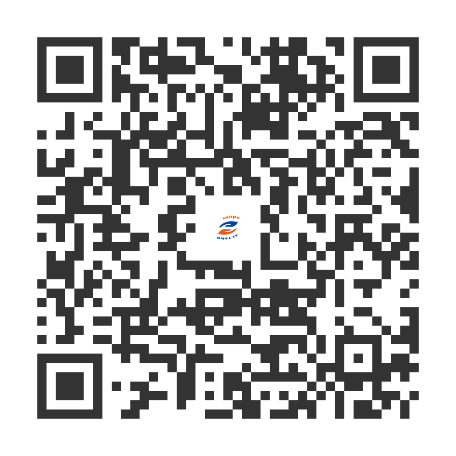 